Weather during the previous forecast periodAccording to meteorological data recorded at Agro meteorological Observatory, Pusa (Bihar), average maximum and minimum temperature were 31.8°C and 26.5°C, respectively. Average relative humidity was 90 percent at 0700 hrs and 65 percent at 1400 hrs. Soil temperature at 5 cm depth was 29.6°C at 0700 hrs and 31.0°C at 1400 hrs. Average wind speed, daily sunshine hours and average daily evaporation were 10.5km/hr, 5.8 hours and 3.5mm, respectively. At the center, about 14.4 mm rainfall has been recorded.Medium Range Weather Forecast(31 July- 4 August, 2019)(Begusarai)Advisory for the farmers(A. Sattar)(Nodal Officer)Weather during the previous forecast periodAccording to meteorological data recorded at Agro meteorological Observatory, Pusa (Bihar), average maximum and minimum temperature were 31.8°C and 26.5°C, respectively. Average relative humidity was 90 percent at 0700 hrs and 65 percent at 1400 hrs. Soil temperature at 5 cm depth was 29.6°C at 0700 hrs and 31.0°C at 1400 hrs. Average wind speed, daily sunshine hours and average daily evaporation were 10.5km/hr, 5.8 hours and 3.5mm, respectively. At the center, about 14.4 mm rainfall has been recorded.Medium Range Weather Forecast(31 July- 4 August, 2019) (Darbhanga)Advisory for the farmers(A. Sattar)(Nodal Officer)Weather during the previous forecast periodAccording to meteorological data recorded at Agro meteorological Observatory, Pusa (Bihar), average maximum and minimum temperature were 31.8°C and 26.5°C, respectively. Average relative humidity was 90 percent at 0700 hrs and 65 percent at 1400 hrs. Soil temperature at 5 cm depth was 29.6°C at 0700 hrs and 31.0°C at 1400 hrs. Average wind speed, daily sunshine hours and average daily evaporation were 10.5km/hr, 5.8 hours and 3.5mm, respectively. At the center, about 14.4 mm rainfall has been recorded.Medium Range Weather Forecast(31 July- 4 August, 2019) (East Champaran)Advisory for the farmers(A. Sattar)(Nodal Officer)Weather during the previous forecast periodAccording to meteorological data recorded at Agro meteorological Observatory, Pusa (Bihar), average maximum and minimum temperature were 31.8°C and 26.5°C, respectively. Average relative humidity was 90 percent at 0700 hrs and 65 percent at 1400 hrs. Soil temperature at 5 cm depth was 29.6°C at 0700 hrs and 31.0°C at 1400 hrs. Average wind speed, daily sunshine hours and average daily evaporation were 10.5km/hr, 5.8 hours and 3.5mm, respectively. At the center, about 14.4 mm rainfall has been recorded.Medium Range Weather Forecast(31 July- 4 August, 2019) (Gopalganj)Advisory for the farmers(A. Sattar)(Nodal Officer)Weather during the previous forecast periodAccording to meteorological data recorded at Agro meteorological Observatory, Pusa (Bihar), average maximum and minimum temperature were 31.8°C and 26.5°C, respectively. Average relative humidity was 90 percent at 0700 hrs and 65 percent at 1400 hrs. Soil temperature at 5 cm depth was 29.6°C at 0700 hrs and 31.0°C at 1400 hrs. Average wind speed, daily sunshine hours and average daily evaporation were 10.5km/hr, 5.8 hours and 3.5mm, respectively. At the center, about 14.4 mm rainfall has been recorded.Medium Range Weather Forecast(31 July- 4 August, 2019) (Madhubani)Advisory for the farmers(A. Sattar)(Nodal Officer)Weather during the previous forecast periodAccording to meteorological data recorded at Agro meteorological Observatory, Pusa (Bihar), average maximum and minimum temperature were 31.8°C and 26.5°C, respectively. Average relative humidity was 90 percent at 0700 hrs and 65 percent at 1400 hrs. Soil temperature at 5 cm depth was 29.6°C at 0700 hrs and 31.0°C at 1400 hrs. Average wind speed, daily sunshine hours and average daily evaporation were 10.5km/hr, 5.8 hours and 3.5mm, respectively. At the center, about 14.4 mm rainfall has been recorded.Medium Range Weather Forecast(31 July- 4 August, 2019) (Muzaffarpur)Advisory for the farmers(A. Sattar)(Nodal Officer)Weather during the previous forecast periodAccording to meteorological data recorded at Agro meteorological Observatory, Pusa (Bihar), average maximum and minimum temperature were 31.8°C and 26.5°C, respectively. Average relative humidity was 90 percent at 0700 hrs and 65 percent at 1400 hrs. Soil temperature at 5 cm depth was 29.6°C at 0700 hrs and 31.0°C at 1400 hrs. Average wind speed, daily sunshine hours and average daily evaporation were 10.5km/hr, 5.8 hours and 3.5mm, respectively. At the center, about 14.4 mm rainfall has been recorded.Medium Range Weather Forecast(31 July- 4 August, 2019) (Samastipur)Advisory for the farmers(A. Sattar)(Nodal Officer)Weather during the previous forecast periodAccording to meteorological data recorded at Agro meteorological Observatory, Pusa (Bihar), average maximum and minimum temperature were 31.8°C and 26.5°C, respectively. Average relative humidity was 90 percent at 0700 hrs and 65 percent at 1400 hrs. Soil temperature at 5 cm depth was 29.6°C at 0700 hrs and 31.0°C at 1400 hrs. Average wind speed, daily sunshine hours and average daily evaporation were 10.5km/hr, 5.8 hours and 3.5mm, respectively. At the center, about 14.4 mm rainfall has been recorded.Medium Range Weather Forecast(31 July- 4 August, 2019) (Saran)Advisory for the farmers(A. Sattar)(Nodal Officer)Weather during the previous forecast periodAccording to meteorological data recorded at Agro meteorological Observatory, Pusa (Bihar), average maximum and minimum temperature were 31.8°C and 26.5°C, respectively. Average relative humidity was 90 percent at 0700 hrs and 65 percent at 1400 hrs. Soil temperature at 5 cm depth was 29.6°C at 0700 hrs and 31.0°C at 1400 hrs. Average wind speed, daily sunshine hours and average daily evaporation were 10.5km/hr, 5.8 hours and 3.5mm, respectively. At the center, about 14.4 mm rainfall has been recorded.Medium Range Weather Forecast(31 July- 4 August, 2019) (Shivhar)Advisory for the farmers(A. Sattar)(Nodal Officer)Weather during the previous forecast periodAccording to meteorological data recorded at Agro meteorological Observatory, Pusa (Bihar), average maximum and minimum temperature were 31.8°C and 26.5°C, respectively. Average relative humidity was 90 percent at 0700 hrs and 65 percent at 1400 hrs. Soil temperature at 5 cm depth was 29.6°C at 0700 hrs and 31.0°C at 1400 hrs. Average wind speed, daily sunshine hours and average daily evaporation were 10.5km/hr, 5.8 hours and 3.5mm, respectively. At the center, about 14.4 mm rainfall has been recorded.Medium Range Weather Forecast(31 July- 4 August, 2019) (Sitamarhi)Advisory for the farmers(A. Sattar)(Nodal Officer)Weather during the previous forecast periodAccording to meteorological data recorded at Agro meteorological Observatory, Pusa (Bihar), average maximum and minimum temperature were 31.8°C and 26.5°C, respectively. Average relative humidity was 90 percent at 0700 hrs and 65 percent at 1400 hrs. Soil temperature at 5 cm depth was 29.6°C at 0700 hrs and 31.0°C at 1400 hrs. Average wind speed, daily sunshine hours and average daily evaporation were 10.5km/hr, 5.8 hours and 3.5mm, respectively. At the center, about 14.4 mm rainfall has been recorded.Medium Range Weather Forecast(31 July- 4 August, 2019) (Siwan)Advisory for the farmers(A. Sattar)(Nodal Officer)Weather during the previous forecast periodAccording to meteorological data recorded at Agro meteorological Observatory, Pusa (Bihar), average maximum and minimum temperature were 31.8°C and 26.5°C, respectively. Average relative humidity was 90 percent at 0700 hrs and 65 percent at 1400 hrs. Soil temperature at 5 cm depth was 29.6°C at 0700 hrs and 31.0°C at 1400 hrs. Average wind speed, daily sunshine hours and average daily evaporation were 10.5km/hr, 5.8 hours and 3.5mm, respectively. At the center, about 14.4 mm rainfall has been recorded.Medium Range Weather Forecast(31 July- 4 August, 2019) (Vaishali)Advisory for the farmers(A. Sattar)(Nodal Officer)Weather during the previous forecast periodAccording to meteorological data recorded at Agro meteorological Observatory, Pusa (Bihar), average maximum and minimum temperature were 31.8°C and 26.5°C, respectively. Average relative humidity was 90 percent at 0700 hrs and 65 percent at 1400 hrs. Soil temperature at 5 cm depth was 29.6°C at 0700 hrs and 31.0°C at 1400 hrs. Average wind speed, daily sunshine hours and average daily evaporation were 10.5km/hr, 5.8 hours and 3.5mm, respectively. At the center, about 14.4 mm rainfall has been recorded.Medium Range Weather Forecast(31 July- 4 August, 2019) (West Champaran)Advisory for the farmers(A. Sattar)(Nodal Officer)GRAMIN KRISHI MAUSAM SEWA (GKMS)AGRO-METEOROLOGY DIVISIONDr. Rajendra Prasad Central Agricultural University, PusaSamastipur, Bihar -848 125GRAMIN KRISHI MAUSAM SEWA (GKMS)AGRO-METEOROLOGY DIVISIONDr. Rajendra Prasad Central Agricultural University, PusaSamastipur, Bihar -848 125GRAMIN KRISHI MAUSAM SEWA (GKMS)AGRO-METEOROLOGY DIVISIONDr. Rajendra Prasad Central Agricultural University, PusaSamastipur, Bihar -848 125Bulletin No. 60Date: Tuesday, 30 July,2019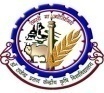 Weather parameters31July1August2August3August4AugustRemarksRainfall(mm)755515Chances of scattered rainfall at isolated placesMax. T (°C)3232333433-Mini. T (°C)2526262726-Cloud cover (okta)76767Partially cloudy skyMax Relative Humidity (%)9090908585Min Relative Humidity (%)7575757070Wind speed (kmph)1015151010Wind direction(deg)EasterlyEasterlyEasterlyEasterlyEasterlyEasterlyCropPhenophasesAdvisory (Based on weather forecast)Kharif  paddyTransplantingPriority should be given for transplanting of rice in low and medium land areas. Complete the transplanting at the earliest.Farmers are advised to take action for controlling of weeds in the rice field within 3 to 7 days of transplanting by spraying a solution of Butachlor@3.0 liters or Pritlachlor@1.5liters or Pendimethaline@3.0 liters in 500-600 liters of water applicable for one hectare.Kharif onionLand preparation/TransplantingLand preparation is advised for kharif onion. Application of 150-200 quintals of cow dung/hectare, 60 kg Nitrogen, 80 kg Phosphorus and 80 kg Potash is advised during land preparation. Transplanting of 45-50 days old onion seedlings is advised in raised seedbed at a distance of 15X10 cm. The size of seed bed may be 3X2m or 5x2 m. Protect the late sown onion nursery against attack of insect-pests and diseases. Weeding is also advised.Pigeon Pea (Arher)SowingComplete the sowing of Pigeon pea in upland areas without any further delay. Application of 20kg/ha Nitrogen, 45kg/ha Phosphorus and 20 kg/ha Potash and 20 kg sulphur/ha is advised during land preparation. Bahar, Pusa-9, Narendra Arher-1, Rajendra Arher-1 and Maalvia-13 varieties of pigeon pea are recommended for sowing in North Bihar. Seed rate@18-20 kg/ha is suggested. Seed should be treated with thiram/Capton @2.5gm/kg of seed.Vegetables-Weeding is advised in last month sown kharif vegetables. Protect the vegetables crop from attack of insect-pest and diseases. Monitoring of sucking insect pests such as white fly, leaf hopper and aphid is advised in vegetable nursery. These insect-pests cause viral infections in nursery. For management, spraying of Imidacloprid @ 0.3ml/litre of water is advised in clear days. ChiliNursery sowingNursery sowing of chili in raised seedbed is advised. Improved varieties such as Pant mirch-3, Krishna, Arka lohit, Pusa jwala, Pusa sadabahar, Punjab lal, Kashi anmol and Hybrid varieties such as Agni rekha, Kalyanpur chaman, Kalyanpur chamatkar, BSS-267 of chili are recommended for sowing in North Bihar. Seed should be treated with Thiram75% dust before sowing. Fruit plantsPlantingPlanting of new saplings of fruit plants such as mango, litchi, jackfruit, guava, blackberry, custard apple, lemon is advised. It is the congenial period for planting.Tree plantationPlantingWeather is suitable for planting of forest trees such as Sagwan, Chah, Hara Simal, Desi Simal, Safed Shirish, Kala Shirish, Arjun, Gamhar, Gulmohar. Use stamp or saplings of these trees for this purpose. Animal care-Prophylactic measures against contagious diseases for milch animals are advised as per instruction of veterinarians. Hygiene should be maintained at the place where animals are kept.GRAMIN KRISHI MAUSAM SEWA (GKMS)AGRO-METEOROLOGY DIVISIONDr. Rajendra Prasad Central Agricultural University, PusaSamastipur, Bihar -848 125GRAMIN KRISHI MAUSAM SEWA (GKMS)AGRO-METEOROLOGY DIVISIONDr. Rajendra Prasad Central Agricultural University, PusaSamastipur, Bihar -848 125GRAMIN KRISHI MAUSAM SEWA (GKMS)AGRO-METEOROLOGY DIVISIONDr. Rajendra Prasad Central Agricultural University, PusaSamastipur, Bihar -848 125Bulletin No. 60Date: Tuesday, 30 July,2019Weather parameters31July1August2August3August4AugustRemarksRainfall(mm)353510Chances of scattered rainfall at isolated placesMax. T (°C)3232333433-Mini. T (°C)2526262726-Cloud cover (okta)76767Partially cloudy skyMax Relative Humidity (%)9090908585Min Relative Humidity (%)7575757070Wind speed (kmph)1015151010Wind direction(deg)EasterlyEasterlyEasterlyEasterlyEasterlyEasterlyCropPhenophasesAdvisory (Based on weather forecast)Kharif  paddyTransplantingPriority should be given for transplanting of rice in low and medium land areas. Complete the transplanting at the earliest.Farmers are advised to take action for controlling of weeds in the rice field within 3 to 7 days of transplanting by spraying a solution of Butachlor@3.0 liters or Pritlachlor@1.5liters or Pendimethaline@3.0 liters in 500-600 liters of water applicable for one hectare.Kharif onionLand preparation/TransplantingLand preparation is advised for kharif onion. Application of 150-200 quintals of cow dung/hectare, 60 kg Nitrogen, 80 kg Phosphorus and 80 kg Potash is advised during land preparation. Transplanting of 45-50 days old onion seedlings is advised in raised seedbed at a distance of 15X10 cm. The size of seed bed may be 3X2m or 5x2 m. Protect the late sown onion nursery against attack of insect-pests and diseases. Weeding is also advised.Pigeon Pea (Arher)SowingComplete the sowing of Pigeon pea in upland areas without any further delay. Application of 20kg/ha Nitrogen, 45kg/ha Phosphorus and 20 kg/ha Potash and 20 kg sulphur/ha is advised during land preparation. Bahar, Pusa-9, Narendra Arher-1, Rajendra Arher-1 and Maalvia-13 varieties of pigeon pea are recommended for sowing in North Bihar. Seed rate@18-20 kg/ha is suggested. Seed should be treated with thiram/Capton @2.5gm/kg of seed.Vegetables-Weeding is advised in last month sown kharif vegetables. Protect the vegetables crop from attack of insect-pest and diseases. Monitoring of sucking insect pests such as white fly, leaf hopper and aphid is advised in vegetable nursery. These insect-pests cause viral infections in nursery. For management, spraying of Imidacloprid @ 0.3ml/litre of water is advised in clear days. ChiliNursery sowingNursery sowing of chili in raised seedbed is advised. Improved varieties such as Pant mirch-3, Krishna, Arka lohit, Pusa jwala, Pusa sadabahar, Punjab lal, Kashi anmol and Hybrid varieties such as Agni rekha, Kalyanpur chaman, Kalyanpur chamatkar, BSS-267 of chili are recommended for sowing in North Bihar. Seed should be treated with Thiram75% dust before sowing. Fruit plantsPlantingPlanting of new saplings of fruit plants such as mango, litchi, jackfruit, guava, blackberry, custard apple, lemon is advised. It is the congenial period for planting.Tree plantationPlantingWeather is suitable for planting of forest trees such as Sagwan, Chah, Hara Simal, Desi Simal, Safed Shirish, Kala Shirish, Arjun, Gamhar, Gulmohar. Use stamp or saplings of these trees for this purpose. Animal care-Prophylactic measures against contagious diseases for milch animals are advised as per instruction of veterinarians. Hygiene should be maintained at the place where animals are kept.GRAMIN KRISHI MAUSAM SEWA (GKMS)AGRO-METEOROLOGY DIVISIONDr. Rajendra Prasad Central Agricultural University, PusaSamastipur, Bihar -848 125GRAMIN KRISHI MAUSAM SEWA (GKMS)AGRO-METEOROLOGY DIVISIONDr. Rajendra Prasad Central Agricultural University, PusaSamastipur, Bihar -848 125GRAMIN KRISHI MAUSAM SEWA (GKMS)AGRO-METEOROLOGY DIVISIONDr. Rajendra Prasad Central Agricultural University, PusaSamastipur, Bihar -848 125Bulletin No. 60Date: Tuesday, 30 July,2019Weather parameters31July1August2August3August4AugustRemarksRainfall(mm)105151010Chances of scattered rainfall at isolated placesMax. T (°C)3232333433-Mini. T (°C)2526262726-Cloud cover (okta)76767Partially cloudy skyMax Relative Humidity (%)9090908585Min Relative Humidity (%)7575757070Wind speed (kmph)1015151010Wind direction(deg)EasterlyEasterlyEasterlyEasterlyEasterlyEasterlyCropPhenophasesAdvisory (Based on weather forecast)Kharif  paddyTransplantingPriority should be given for transplanting of rice in low and medium land areas. Complete the transplanting at the earliest.Farmers are advised to take action for controlling of weeds in the rice field within 3 to 7 days of transplanting by spraying a solution of Butachlor@3.0 liters or Pritlachlor@1.5liters or Pendimethaline@3.0 liters in 500-600 liters of water applicable for one hectare.Kharif onionLand preparation/TransplantingLand preparation is advised for kharif onion. Application of 150-200 quintals of cow dung/hectare, 60 kg Nitrogen, 80 kg Phosphorus and 80 kg Potash is advised during land preparation. Transplanting of 45-50 days old onion seedlings is advised in raised seedbed at a distance of 15X10 cm. The size of seed bed may be 3X2m or 5x2 m. Protect the late sown onion nursery against attack of insect-pests and diseases. Weeding is also advised.Pigeon Pea (Arher)SowingComplete the sowing of Pigeon pea in upland areas without any further delay. Application of 20kg/ha Nitrogen, 45kg/ha Phosphorus and 20 kg/ha Potash and 20 kg sulphur/ha is advised during land preparation. Bahar, Pusa-9, Narendra Arher-1, Rajendra Arher-1 and Maalvia-13 varieties of pigeon pea are recommended for sowing in North Bihar. Seed rate@18-20 kg/ha is suggested. Seed should be treated with thiram/Capton @2.5gm/kg of seed.Vegetables-Weeding is advised in last month sown kharif vegetables. Protect the vegetables crop from attack of insect-pest and diseases. Monitoring of sucking insect pests such as white fly, leaf hopper and aphid is advised in vegetable nursery. These insect-pests cause viral infections in nursery. For management, spraying of Imidacloprid @ 0.3ml/litre of water is advised in clear days. ChiliNursery sowingNursery sowing of chili in raised seedbed is advised. Improved varieties such as Pant mirch-3, Krishna, Arka lohit, Pusa jwala, Pusa sadabahar, Punjab lal, Kashi anmol and Hybrid varieties such as Agni rekha, Kalyanpur chaman, Kalyanpur chamatkar, BSS-267 of chili are recommended for sowing in North Bihar. Seed should be treated with Thiram75% dust before sowing. Fruit plantsPlantingPlanting of new saplings of fruit plants such as mango, litchi, jackfruit, guava, blackberry, custard apple, lemon is advised. It is the congenial period for planting.Tree plantationPlantingWeather is suitable for planting of forest trees such as Sagwan, Chah, Hara Simal, Desi Simal, Safed Shirish, Kala Shirish, Arjun, Gamhar, Gulmohar. Use stamp or saplings of these trees for this purpose. Animal care-Prophylactic measures against contagious diseases for milch animals are advised as per instruction of veterinarians. Hygiene should be maintained at the place where animals are kept.GRAMIN KRISHI MAUSAM SEWA (GKMS)AGRO-METEOROLOGY DIVISIONDr. Rajendra Prasad Central Agricultural University, PusaSamastipur, Bihar -848 125GRAMIN KRISHI MAUSAM SEWA (GKMS)AGRO-METEOROLOGY DIVISIONDr. Rajendra Prasad Central Agricultural University, PusaSamastipur, Bihar -848 125GRAMIN KRISHI MAUSAM SEWA (GKMS)AGRO-METEOROLOGY DIVISIONDr. Rajendra Prasad Central Agricultural University, PusaSamastipur, Bihar -848 125Bulletin No. 60Date: Tuesday, 30 July,2019Weather parameters31July1August2August3August4AugustRemarksRainfall(mm)2351010Chances of scattered rainfall at isolated placesMax. T (°C)3232333433-Mini. T (°C)2526262726-Cloud cover (okta)76767Partially cloudy skyMax Relative Humidity (%)9090908585Min Relative Humidity (%)7575757070Wind speed (kmph)1015151010Wind direction(deg)EasterlyEasterlyEasterlyEasterlyEasterlyEasterlyCropPhenophasesAdvisory (Based on weather forecast)Kharif  paddyTransplantingPriority should be given for transplanting of rice in low and medium land areas. Complete the transplanting at the earliest.Farmers are advised to take action for controlling of weeds in the rice field within 3 to 7 days of transplanting by spraying a solution of Butachlor@3.0 liters or Pritlachlor@1.5liters or Pendimethaline@3.0 liters in 500-600 liters of water applicable for one hectare.Kharif onionLand preparation/TransplantingLand preparation is advised for kharif onion. Application of 150-200 quintals of cow dung/hectare, 60 kg Nitrogen, 80 kg Phosphorus and 80 kg Potash is advised during land preparation. Transplanting of 45-50 days old onion seedlings is advised in raised seedbed at a distance of 15X10 cm. The size of seed bed may be 3X2m or 5x2 m. Protect the late sown onion nursery against attack of insect-pests and diseases. Weeding is also advised.Pigeon Pea (Arher)SowingComplete the sowing of Pigeon pea in upland areas without any further delay. Application of 20kg/ha Nitrogen, 45kg/ha Phosphorus and 20 kg/ha Potash and 20 kg sulphur/ha is advised during land preparation. Bahar, Pusa-9, Narendra Arher-1, Rajendra Arher-1 and Maalvia-13 varieties of pigeon pea are recommended for sowing in North Bihar. Seed rate@18-20 kg/ha is suggested. Seed should be treated with thiram/Capton @2.5gm/kg of seed.Vegetables-Weeding is advised in last month sown kharif vegetables. Protect the vegetables crop from attack of insect-pest and diseases. Monitoring of sucking insect pests such as white fly, leaf hopper and aphid is advised in vegetable nursery. These insect-pests cause viral infections in nursery. For management, spraying of Imidacloprid @ 0.3ml/litre of water is advised in clear days. ChiliNursery sowingNursery sowing of chili in raised seedbed is advised. Improved varieties such as Pant mirch-3, Krishna, Arka lohit, Pusa jwala, Pusa sadabahar, Punjab lal, Kashi anmol and Hybrid varieties such as Agni rekha, Kalyanpur chaman, Kalyanpur chamatkar, BSS-267 of chili are recommended for sowing in North Bihar. Seed should be treated with Thiram75% dust before sowing. Fruit plantsPlantingPlanting of new saplings of fruit plants such as mango, litchi, jackfruit, guava, blackberry, custard apple, lemon is advised. It is the congenial period for planting.Tree plantationPlantingWeather is suitable for planting of forest trees such as Sagwan, Chah, Hara Simal, Desi Simal, Safed Shirish, Kala Shirish, Arjun, Gamhar, Gulmohar. Use stamp or saplings of these trees for this purpose. Animal care-Prophylactic measures against contagious diseases for milch animals are advised as per instruction of veterinarians. Hygiene should be maintained at the place where animals are kept.GRAMIN KRISHI MAUSAM SEWA (GKMS)AGRO-METEOROLOGY DIVISIONDr. Rajendra Prasad Central Agricultural University, PusaSamastipur, Bihar -848 125GRAMIN KRISHI MAUSAM SEWA (GKMS)AGRO-METEOROLOGY DIVISIONDr. Rajendra Prasad Central Agricultural University, PusaSamastipur, Bihar -848 125GRAMIN KRISHI MAUSAM SEWA (GKMS)AGRO-METEOROLOGY DIVISIONDr. Rajendra Prasad Central Agricultural University, PusaSamastipur, Bihar -848 125Bulletin No. 60Date: Tuesday, 30 July,2019Weather parameters31July1August2August3August4AugustRemarksRainfall(mm)102535Chances of scattered rainfall at isolated placesMax. T (°C)3232333433-Mini. T (°C)2526262726-Cloud cover (okta)76767Partially cloudy skyMax Relative Humidity (%)9090908585Min Relative Humidity (%)7575757070Wind speed (kmph)1015151010Wind direction(deg)EasterlyEasterlyEasterlyEasterlyEasterlyEasterlyCropPhenophasesAdvisory (Based on weather forecast)Kharif  paddyTransplantingPriority should be given for transplanting of rice in low and medium land areas. Complete the transplanting at the earliest.Farmers are advised to take action for controlling of weeds in the rice field within 3 to 7 days of transplanting by spraying a solution of Butachlor@3.0 liters or Pritlachlor@1.5liters or Pendimethaline@3.0 liters in 500-600 liters of water applicable for one hectare.Kharif onionLand preparation/TransplantingLand preparation is advised for kharif onion. Application of 150-200 quintals of cow dung/hectare, 60 kg Nitrogen, 80 kg Phosphorus and 80 kg Potash is advised during land preparation. Transplanting of 45-50 days old onion seedlings is advised in raised seedbed at a distance of 15X10 cm. The size of seed bed may be 3X2m or 5x2 m. Protect the late sown onion nursery against attack of insect-pests and diseases. Weeding is also advised.Pigeon Pea (Arher)SowingComplete the sowing of Pigeon pea in upland areas without any further delay. Application of 20kg/ha Nitrogen, 45kg/ha Phosphorus and 20 kg/ha Potash and 20 kg sulphur/ha is advised during land preparation. Bahar, Pusa-9, Narendra Arher-1, Rajendra Arher-1 and Maalvia-13 varieties of pigeon pea are recommended for sowing in North Bihar. Seed rate@18-20 kg/ha is suggested. Seed should be treated with thiram/Capton @2.5gm/kg of seed.Vegetables-Weeding is advised in last month sown kharif vegetables. Protect the vegetables crop from attack of insect-pest and diseases. Monitoring of sucking insect pests such as white fly, leaf hopper and aphid is advised in vegetable nursery. These insect-pests cause viral infections in nursery. For management, spraying of Imidacloprid @ 0.3ml/litre of water is advised in clear days. ChiliNursery sowingNursery sowing of chili in raised seedbed is advised. Improved varieties such as Pant mirch-3, Krishna, Arka lohit, Pusa jwala, Pusa sadabahar, Punjab lal, Kashi anmol and Hybrid varieties such as Agni rekha, Kalyanpur chaman, Kalyanpur chamatkar, BSS-267 of chili are recommended for sowing in North Bihar. Seed should be treated with Thiram75% dust before sowing. Fruit plantsPlantingPlanting of new saplings of fruit plants such as mango, litchi, jackfruit, guava, blackberry, custard apple, lemon is advised. It is the congenial period for planting.Tree plantationPlantingWeather is suitable for planting of forest trees such as Sagwan, Chah, Hara Simal, Desi Simal, Safed Shirish, Kala Shirish, Arjun, Gamhar, Gulmohar. Use stamp or saplings of these trees for this purpose. Animal care-Prophylactic measures against contagious diseases for milch animals are advised as per instruction of veterinarians. Hygiene should be maintained at the place where animals are kept.GRAMIN KRISHI MAUSAM SEWA (GKMS)AGRO-METEOROLOGY DIVISIONDr. Rajendra Prasad Central Agricultural University, PusaSamastipur, Bihar -848 125GRAMIN KRISHI MAUSAM SEWA (GKMS)AGRO-METEOROLOGY DIVISIONDr. Rajendra Prasad Central Agricultural University, PusaSamastipur, Bihar -848 125GRAMIN KRISHI MAUSAM SEWA (GKMS)AGRO-METEOROLOGY DIVISIONDr. Rajendra Prasad Central Agricultural University, PusaSamastipur, Bihar -848 125Bulletin No. 60Date: Tuesday, 30 July,2019Weather parameters31July1August2August3August4AugustRemarksRainfall(mm)423310Chances of scattered rainfall at isolated placesMax. T (°C)3232333433-Mini. T (°C)2526262726-Cloud cover (okta)76767Partially cloudy skyMax Relative Humidity (%)9090908585Min Relative Humidity (%)7575757070Wind speed (kmph)1015151010Wind direction(deg)EasterlyEasterlyEasterlyEasterlyEasterlyEasterlyCropPhenophasesAdvisory (Based on weather forecast)Kharif  paddyTransplantingPriority should be given for transplanting of rice in low and medium land areas. Complete the transplanting at the earliest.Farmers are advised to take action for controlling of weeds in the rice field within 3 to 7 days of transplanting by spraying a solution of Butachlor@3.0 liters or Pritlachlor@1.5liters or Pendimethaline@3.0 liters in 500-600 liters of water applicable for one hectare.Kharif onionLand preparation/TransplantingLand preparation is advised for kharif onion. Application of 150-200 quintals of cow dung/hectare, 60 kg Nitrogen, 80 kg Phosphorus and 80 kg Potash is advised during land preparation. Transplanting of 45-50 days old onion seedlings is advised in raised seedbed at a distance of 15X10 cm. The size of seed bed may be 3X2m or 5x2 m. Protect the late sown onion nursery against attack of insect-pests and diseases. Weeding is also advised.Pigeon Pea (Arher)SowingComplete the sowing of Pigeon pea in upland areas without any further delay. Application of 20kg/ha Nitrogen, 45kg/ha Phosphorus and 20 kg/ha Potash and 20 kg sulphur/ha is advised during land preparation. Bahar, Pusa-9, Narendra Arher-1, Rajendra Arher-1 and Maalvia-13 varieties of pigeon pea are recommended for sowing in North Bihar. Seed rate@18-20 kg/ha is suggested. Seed should be treated with thiram/Capton @2.5gm/kg of seed.Vegetables-Weeding is advised in last month sown kharif vegetables. Protect the vegetables crop from attack of insect-pest and diseases. Monitoring of sucking insect pests such as white fly, leaf hopper and aphid is advised in vegetable nursery. These insect-pests cause viral infections in nursery. For management, spraying of Imidacloprid @ 0.3ml/litre of water is advised in clear days. ChiliNursery sowingNursery sowing of chili in raised seedbed is advised. Improved varieties such as Pant mirch-3, Krishna, Arka lohit, Pusa jwala, Pusa sadabahar, Punjab lal, Kashi anmol and Hybrid varieties such as Agni rekha, Kalyanpur chaman, Kalyanpur chamatkar, BSS-267 of chili are recommended for sowing in North Bihar. Seed should be treated with Thiram75% dust before sowing. Fruit plantsPlantingPlanting of new saplings of fruit plants such as mango, litchi, jackfruit, guava, blackberry, custard apple, lemon is advised. It is the congenial period for planting.Tree plantationPlantingWeather is suitable for planting of forest trees such as Sagwan, Chah, Hara Simal, Desi Simal, Safed Shirish, Kala Shirish, Arjun, Gamhar, Gulmohar. Use stamp or saplings of these trees for this purpose. Animal care-Prophylactic measures against contagious diseases for milch animals are advised as per instruction of veterinarians. Hygiene should be maintained at the place where animals are kept.GRAMIN KRISHI MAUSAM SEWA (GKMS)AGRO-METEOROLOGY DIVISIONDr. Rajendra Prasad Central Agricultural University, PusaSamastipur, Bihar -848 125GRAMIN KRISHI MAUSAM SEWA (GKMS)AGRO-METEOROLOGY DIVISIONDr. Rajendra Prasad Central Agricultural University, PusaSamastipur, Bihar -848 125GRAMIN KRISHI MAUSAM SEWA (GKMS)AGRO-METEOROLOGY DIVISIONDr. Rajendra Prasad Central Agricultural University, PusaSamastipur, Bihar -848 125Bulletin No. 60Date: Tuesday, 30 July,2019Weather parameters31July1August2August3August4AugustRemarksRainfall(mm)25252Chances of scattered rainfall at isolated placesMax. T (°C)3232333433-Mini. T (°C)2526262726-Cloud cover (okta)76767Partially cloudy skyMax Relative Humidity (%)9090908585Min Relative Humidity (%)7575757070Wind speed (kmph)1015151010Wind direction(deg)EasterlyEasterlyEasterlyEasterlyEasterlyEasterlyCropPhenophasesAdvisory (Based on weather forecast)Kharif  paddyTransplantingPriority should be given for transplanting of rice in low and medium land areas. Complete the transplanting at the earliest.Farmers are advised to take action for controlling of weeds in the rice field within 3 to 7 days of transplanting by spraying a solution of Butachlor@3.0 liters or Pritlachlor@1.5liters or Pendimethaline@3.0 liters in 500-600 liters of water applicable for one hectare.Kharif onionLand preparation/TransplantingLand preparation is advised for kharif onion. Application of 150-200 quintals of cow dung/hectare, 60 kg Nitrogen, 80 kg Phosphorus and 80 kg Potash is advised during land preparation. Transplanting of 45-50 days old onion seedlings is advised in raised seedbed at a distance of 15X10 cm. The size of seed bed may be 3X2m or 5x2 m. Protect the late sown onion nursery against attack of insect-pests and diseases. Weeding is also advised.Pigeon Pea (Arher)SowingComplete the sowing of Pigeon pea in upland areas without any further delay. Application of 20kg/ha Nitrogen, 45kg/ha Phosphorus and 20 kg/ha Potash and 20 kg sulphur/ha is advised during land preparation. Bahar, Pusa-9, Narendra Arher-1, Rajendra Arher-1 and Maalvia-13 varieties of pigeon pea are recommended for sowing in North Bihar. Seed rate@18-20 kg/ha is suggested. Seed should be treated with thiram/Capton @2.5gm/kg of seed.Vegetables-Weeding is advised in last month sown kharif vegetables. Protect the vegetables crop from attack of insect-pest and diseases. Monitoring of sucking insect pests such as white fly, leaf hopper and aphid is advised in vegetable nursery. These insect-pests cause viral infections in nursery. For management, spraying of Imidacloprid @ 0.3ml/litre of water is advised in clear days. ChiliNursery sowingNursery sowing of chili in raised seedbed is advised. Improved varieties such as Pant mirch-3, Krishna, Arka lohit, Pusa jwala, Pusa sadabahar, Punjab lal, Kashi anmol and Hybrid varieties such as Agni rekha, Kalyanpur chaman, Kalyanpur chamatkar, BSS-267 of chili are recommended for sowing in North Bihar. Seed should be treated with Thiram75% dust before sowing. Fruit plantsPlantingPlanting of new saplings of fruit plants such as mango, litchi, jackfruit, guava, blackberry, custard apple, lemon is advised. It is the congenial period for planting.Tree plantationPlantingWeather is suitable for planting of forest trees such as Sagwan, Chah, Hara Simal, Desi Simal, Safed Shirish, Kala Shirish, Arjun, Gamhar, Gulmohar. Use stamp or saplings of these trees for this purpose. Animal care-Prophylactic measures against contagious diseases for milch animals are advised as per instruction of veterinarians. Hygiene should be maintained at the place where animals are kept.GRAMIN KRISHI MAUSAM SEWA (GKMS)AGRO-METEOROLOGY DIVISIONDr. Rajendra Prasad Central Agricultural University, PusaSamastipur, Bihar -848 125GRAMIN KRISHI MAUSAM SEWA (GKMS)AGRO-METEOROLOGY DIVISIONDr. Rajendra Prasad Central Agricultural University, PusaSamastipur, Bihar -848 125GRAMIN KRISHI MAUSAM SEWA (GKMS)AGRO-METEOROLOGY DIVISIONDr. Rajendra Prasad Central Agricultural University, PusaSamastipur, Bihar -848 125Bulletin No. 60Date: Tuesday, 30 July,2019Weather parameters31July1August2August3August4AugustRemarksRainfall(mm)2001010Chances of scattered rainfall at isolated placesMax. T (°C)3232333433-Mini. T (°C)2526262726-Cloud cover (okta)76767Partially cloudy skyMax Relative Humidity (%)9090908585Min Relative Humidity (%)7575757070Wind speed (kmph)1015151010Wind direction(deg)EasterlyEasterlyEasterlyEasterlyEasterlyEasterlyCropPhenophasesAdvisory (Based on weather forecast)Kharif  paddyTransplantingPriority should be given for transplanting of rice in low and medium land areas. Complete the transplanting at the earliest.Farmers are advised to take action for controlling of weeds in the rice field within 3 to 7 days of transplanting by spraying a solution of Butachlor@3.0 liters or Pritlachlor@1.5liters or Pendimethaline@3.0 liters in 500-600 liters of water applicable for one hectare.Kharif onionLand preparation/TransplantingLand preparation is advised for kharif onion. Application of 150-200 quintals of cow dung/hectare, 60 kg Nitrogen, 80 kg Phosphorus and 80 kg Potash is advised during land preparation. Transplanting of 45-50 days old onion seedlings is advised in raised seedbed at a distance of 15X10 cm. The size of seed bed may be 3X2m or 5x2 m. Protect the late sown onion nursery against attack of insect-pests and diseases. Weeding is also advised.Pigeon Pea (Arher)SowingComplete the sowing of Pigeon pea in upland areas without any further delay. Application of 20kg/ha Nitrogen, 45kg/ha Phosphorus and 20 kg/ha Potash and 20 kg sulphur/ha is advised during land preparation. Bahar, Pusa-9, Narendra Arher-1, Rajendra Arher-1 and Maalvia-13 varieties of pigeon pea are recommended for sowing in North Bihar. Seed rate@18-20 kg/ha is suggested. Seed should be treated with thiram/Capton @2.5gm/kg of seed.Vegetables-Weeding is advised in last month sown kharif vegetables. Protect the vegetables crop from attack of insect-pest and diseases. Monitoring of sucking insect pests such as white fly, leaf hopper and aphid is advised in vegetable nursery. These insect-pests cause viral infections in nursery. For management, spraying of Imidacloprid @ 0.3ml/litre of water is advised in clear days. ChiliNursery sowingNursery sowing of chili in raised seedbed is advised. Improved varieties such as Pant mirch-3, Krishna, Arka lohit, Pusa jwala, Pusa sadabahar, Punjab lal, Kashi anmol and Hybrid varieties such as Agni rekha, Kalyanpur chaman, Kalyanpur chamatkar, BSS-267 of chili are recommended for sowing in North Bihar. Seed should be treated with Thiram75% dust before sowing. Fruit plantsPlantingPlanting of new saplings of fruit plants such as mango, litchi, jackfruit, guava, blackberry, custard apple, lemon is advised. It is the congenial period for planting.Tree plantationPlantingWeather is suitable for planting of forest trees such as Sagwan, Chah, Hara Simal, Desi Simal, Safed Shirish, Kala Shirish, Arjun, Gamhar, Gulmohar. Use stamp or saplings of these trees for this purpose. Animal care-Prophylactic measures against contagious diseases for milch animals are advised as per instruction of veterinarians. Hygiene should be maintained at the place where animals are kept.GRAMIN KRISHI MAUSAM SEWA (GKMS)AGRO-METEOROLOGY DIVISIONDr. Rajendra Prasad Central Agricultural University, PusaSamastipur, Bihar -848 125GRAMIN KRISHI MAUSAM SEWA (GKMS)AGRO-METEOROLOGY DIVISIONDr. Rajendra Prasad Central Agricultural University, PusaSamastipur, Bihar -848 125GRAMIN KRISHI MAUSAM SEWA (GKMS)AGRO-METEOROLOGY DIVISIONDr. Rajendra Prasad Central Agricultural University, PusaSamastipur, Bihar -848 125Bulletin No. 60Date: Tuesday, 30 July,2019Weather parameters31July1August2August3August4AugustRemarksRainfall(mm)25252Chances of scattered rainfall at isolated placesMax. T (°C)3232333433-Mini. T (°C)2526262726-Cloud cover (okta)76767Partially cloudy skyMax Relative Humidity (%)9090908585Min Relative Humidity (%)7575757070Wind speed (kmph)1015151010Wind direction(deg)EasterlyEasterlyEasterlyEasterlyEasterlyEasterlyCropPhenophasesAdvisory (Based on weather forecast)Kharif  paddyTransplantingPriority should be given for transplanting of rice in low and medium land areas. Complete the transplanting at the earliest.Farmers are advised to take action for controlling of weeds in the rice field within 3 to 7 days of transplanting by spraying a solution of Butachlor@3.0 liters or Pritlachlor@1.5liters or Pendimethaline@3.0 liters in 500-600 liters of water applicable for one hectare.Kharif onionLand preparation/TransplantingLand preparation is advised for kharif onion. Application of 150-200 quintals of cow dung/hectare, 60 kg Nitrogen, 80 kg Phosphorus and 80 kg Potash is advised during land preparation. Transplanting of 45-50 days old onion seedlings is advised in raised seedbed at a distance of 15X10 cm. The size of seed bed may be 3X2m or 5x2 m. Protect the late sown onion nursery against attack of insect-pests and diseases. Weeding is also advised.Pigeon Pea (Arher)SowingComplete the sowing of Pigeon pea in upland areas without any further delay. Application of 20kg/ha Nitrogen, 45kg/ha Phosphorus and 20 kg/ha Potash and 20 kg sulphur/ha is advised during land preparation. Bahar, Pusa-9, Narendra Arher-1, Rajendra Arher-1 and Maalvia-13 varieties of pigeon pea are recommended for sowing in North Bihar. Seed rate@18-20 kg/ha is suggested. Seed should be treated with thiram/Capton @2.5gm/kg of seed.Vegetables-Weeding is advised in last month sown kharif vegetables. Protect the vegetables crop from attack of insect-pest and diseases. Monitoring of sucking insect pests such as white fly, leaf hopper and aphid is advised in vegetable nursery. These insect-pests cause viral infections in nursery. For management, spraying of Imidacloprid @ 0.3ml/litre of water is advised in clear days. ChiliNursery sowingNursery sowing of chili in raised seedbed is advised. Improved varieties such as Pant mirch-3, Krishna, Arka lohit, Pusa jwala, Pusa sadabahar, Punjab lal, Kashi anmol and Hybrid varieties such as Agni rekha, Kalyanpur chaman, Kalyanpur chamatkar, BSS-267 of chili are recommended for sowing in North Bihar. Seed should be treated with Thiram75% dust before sowing. Fruit plantsPlantingPlanting of new saplings of fruit plants such as mango, litchi, jackfruit, guava, blackberry, custard apple, lemon is advised. It is the congenial period for planting.Tree plantationPlantingWeather is suitable for planting of forest trees such as Sagwan, Chah, Hara Simal, Desi Simal, Safed Shirish, Kala Shirish, Arjun, Gamhar, Gulmohar. Use stamp or saplings of these trees for this purpose. Animal care-Prophylactic measures against contagious diseases for milch animals are advised as per instruction of veterinarians. Hygiene should be maintained at the place where animals are kept.GRAMIN KRISHI MAUSAM SEWA (GKMS)AGRO-METEOROLOGY DIVISIONDr. Rajendra Prasad Central Agricultural University, PusaSamastipur, Bihar -848 125GRAMIN KRISHI MAUSAM SEWA (GKMS)AGRO-METEOROLOGY DIVISIONDr. Rajendra Prasad Central Agricultural University, PusaSamastipur, Bihar -848 125GRAMIN KRISHI MAUSAM SEWA (GKMS)AGRO-METEOROLOGY DIVISIONDr. Rajendra Prasad Central Agricultural University, PusaSamastipur, Bihar -848 125Bulletin No. 60Date: Tuesday, 30 July,2019Weather parameters31July1August2August3August4AugustRemarksRainfall(mm)10315810Chances of scattered rainfall at isolated placesMax. T (°C)3232333433-Mini. T (°C)2526262726-Cloud cover (okta)76767Partially cloudy skyMax Relative Humidity (%)9090908585Min Relative Humidity (%)7575757070Wind speed (kmph)1015151010Wind direction(deg)EasterlyEasterlyEasterlyEasterlyEasterlyEasterlyCropPhenophasesAdvisory (Based on weather forecast)Kharif  paddyTransplantingPriority should be given for transplanting of rice in low and medium land areas. Complete the transplanting at the earliest.Farmers are advised to take action for controlling of weeds in the rice field within 3 to 7 days of transplanting by spraying a solution of Butachlor@3.0 liters or Pritlachlor@1.5liters or Pendimethaline@3.0 liters in 500-600 liters of water applicable for one hectare.Kharif onionLand preparation/TransplantingLand preparation is advised for kharif onion. Application of 150-200 quintals of cow dung/hectare, 60 kg Nitrogen, 80 kg Phosphorus and 80 kg Potash is advised during land preparation. Transplanting of 45-50 days old onion seedlings is advised in raised seedbed at a distance of 15X10 cm. The size of seed bed may be 3X2m or 5x2 m. Protect the late sown onion nursery against attack of insect-pests and diseases. Weeding is also advised.Pigeon Pea (Arher)SowingComplete the sowing of Pigeon pea in upland areas without any further delay. Application of 20kg/ha Nitrogen, 45kg/ha Phosphorus and 20 kg/ha Potash and 20 kg sulphur/ha is advised during land preparation. Bahar, Pusa-9, Narendra Arher-1, Rajendra Arher-1 and Maalvia-13 varieties of pigeon pea are recommended for sowing in North Bihar. Seed rate@18-20 kg/ha is suggested. Seed should be treated with thiram/Capton @2.5gm/kg of seed.Vegetables-Weeding is advised in last month sown kharif vegetables. Protect the vegetables crop from attack of insect-pest and diseases. Monitoring of sucking insect pests such as white fly, leaf hopper and aphid is advised in vegetable nursery. These insect-pests cause viral infections in nursery. For management, spraying of Imidacloprid @ 0.3ml/litre of water is advised in clear days. ChiliNursery sowingNursery sowing of chili in raised seedbed is advised. Improved varieties such as Pant mirch-3, Krishna, Arka lohit, Pusa jwala, Pusa sadabahar, Punjab lal, Kashi anmol and Hybrid varieties such as Agni rekha, Kalyanpur chaman, Kalyanpur chamatkar, BSS-267 of chili are recommended for sowing in North Bihar. Seed should be treated with Thiram75% dust before sowing. Fruit plantsPlantingPlanting of new saplings of fruit plants such as mango, litchi, jackfruit, guava, blackberry, custard apple, lemon is advised. It is the congenial period for planting.Tree plantationPlantingWeather is suitable for planting of forest trees such as Sagwan, Chah, Hara Simal, Desi Simal, Safed Shirish, Kala Shirish, Arjun, Gamhar, Gulmohar. Use stamp or saplings of these trees for this purpose. Animal care-Prophylactic measures against contagious diseases for milch animals are advised as per instruction of veterinarians. Hygiene should be maintained at the place where animals are kept.GRAMIN KRISHI MAUSAM SEWA (GKMS)AGRO-METEOROLOGY DIVISIONDr. Rajendra Prasad Central Agricultural University, PusaSamastipur, Bihar -848 125GRAMIN KRISHI MAUSAM SEWA (GKMS)AGRO-METEOROLOGY DIVISIONDr. Rajendra Prasad Central Agricultural University, PusaSamastipur, Bihar -848 125GRAMIN KRISHI MAUSAM SEWA (GKMS)AGRO-METEOROLOGY DIVISIONDr. Rajendra Prasad Central Agricultural University, PusaSamastipur, Bihar -848 125Bulletin No. 60Date: Tuesday, 30 July,2019Weather parameters31July1August2August3August4AugustRemarksRainfall(mm)25255Chances of scattered rainfall at isolated placesMax. T (°C)3232333433-Mini. T (°C)2526262726-Cloud cover (okta)76767Partially cloudy skyMax Relative Humidity (%)9090908585Min Relative Humidity (%)7575757070Wind speed (kmph)1015151010Wind direction(deg)EasterlyEasterlyEasterlyEasterlyEasterlyEasterlyCropPhenophasesAdvisory (Based on weather forecast)Kharif  paddyTransplantingPriority should be given for transplanting of rice in low and medium land areas. Complete the transplanting at the earliest.Farmers are advised to take action for controlling of weeds in the rice field within 3 to 7 days of transplanting by spraying a solution of Butachlor@3.0 liters or Pritlachlor@1.5liters or Pendimethaline@3.0 liters in 500-600 liters of water applicable for one hectare.Kharif onionLand preparation/TransplantingLand preparation is advised for kharif onion. Application of 150-200 quintals of cow dung/hectare, 60 kg Nitrogen, 80 kg Phosphorus and 80 kg Potash is advised during land preparation. Transplanting of 45-50 days old onion seedlings is advised in raised seedbed at a distance of 15X10 cm. The size of seed bed may be 3X2m or 5x2 m. Protect the late sown onion nursery against attack of insect-pests and diseases. Weeding is also advised.Pigeon Pea (Arher)SowingComplete the sowing of Pigeon pea in upland areas without any further delay. Application of 20kg/ha Nitrogen, 45kg/ha Phosphorus and 20 kg/ha Potash and 20 kg sulphur/ha is advised during land preparation. Bahar, Pusa-9, Narendra Arher-1, Rajendra Arher-1 and Maalvia-13 varieties of pigeon pea are recommended for sowing in North Bihar. Seed rate@18-20 kg/ha is suggested. Seed should be treated with thiram/Capton @2.5gm/kg of seed.Vegetables-Weeding is advised in last month sown kharif vegetables. Protect the vegetables crop from attack of insect-pest and diseases. Monitoring of sucking insect pests such as white fly, leaf hopper and aphid is advised in vegetable nursery. These insect-pests cause viral infections in nursery. For management, spraying of Imidacloprid @ 0.3ml/litre of water is advised in clear days. ChiliNursery sowingNursery sowing of chili in raised seedbed is advised. Improved varieties such as Pant mirch-3, Krishna, Arka lohit, Pusa jwala, Pusa sadabahar, Punjab lal, Kashi anmol and Hybrid varieties such as Agni rekha, Kalyanpur chaman, Kalyanpur chamatkar, BSS-267 of chili are recommended for sowing in North Bihar. Seed should be treated with Thiram75% dust before sowing. Fruit plantsPlantingPlanting of new saplings of fruit plants such as mango, litchi, jackfruit, guava, blackberry, custard apple, lemon is advised. It is the congenial period for planting.Tree plantationPlantingWeather is suitable for planting of forest trees such as Sagwan, Chah, Hara Simal, Desi Simal, Safed Shirish, Kala Shirish, Arjun, Gamhar, Gulmohar. Use stamp or saplings of these trees for this purpose. Animal care-Prophylactic measures against contagious diseases for milch animals are advised as per instruction of veterinarians. Hygiene should be maintained at the place where animals are kept.GRAMIN KRISHI MAUSAM SEWA (GKMS)AGRO-METEOROLOGY DIVISIONDr. Rajendra Prasad Central Agricultural University, PusaSamastipur, Bihar -848 125GRAMIN KRISHI MAUSAM SEWA (GKMS)AGRO-METEOROLOGY DIVISIONDr. Rajendra Prasad Central Agricultural University, PusaSamastipur, Bihar -848 125GRAMIN KRISHI MAUSAM SEWA (GKMS)AGRO-METEOROLOGY DIVISIONDr. Rajendra Prasad Central Agricultural University, PusaSamastipur, Bihar -848 125Bulletin No. 60Date: Tuesday, 30 July,2019Weather parameters31July1August2August3August4AugustRemarksRainfall(mm)222210Chances of scattered rainfall at isolated placesMax. T (°C)3232333433-Mini. T (°C)2526262726-Cloud cover (okta)76767Partially cloudy skyMax Relative Humidity (%)9090908585Min Relative Humidity (%)7575757070Wind speed (kmph)1015151010Wind direction(deg)EasterlyEasterlyEasterlyEasterlyEasterlyEasterlyCropPhenophasesAdvisory (Based on weather forecast)Kharif  paddyTransplantingPriority should be given for transplanting of rice in low and medium land areas. Complete the transplanting at the earliest.Farmers are advised to take action for controlling of weeds in the rice field within 3 to 7 days of transplanting by spraying a solution of Butachlor@3.0 liters or Pritlachlor@1.5liters or Pendimethaline@3.0 liters in 500-600 liters of water applicable for one hectare.Kharif onionLand preparation/TransplantingLand preparation is advised for kharif onion. Application of 150-200 quintals of cow dung/hectare, 60 kg Nitrogen, 80 kg Phosphorus and 80 kg Potash is advised during land preparation. Transplanting of 45-50 days old onion seedlings is advised in raised seedbed at a distance of 15X10 cm. The size of seed bed may be 3X2m or 5x2 m. Protect the late sown onion nursery against attack of insect-pests and diseases. Weeding is also advised.Pigeon Pea (Arher)SowingComplete the sowing of Pigeon pea in upland areas without any further delay. Application of 20kg/ha Nitrogen, 45kg/ha Phosphorus and 20 kg/ha Potash and 20 kg sulphur/ha is advised during land preparation. Bahar, Pusa-9, Narendra Arher-1, Rajendra Arher-1 and Maalvia-13 varieties of pigeon pea are recommended for sowing in North Bihar. Seed rate@18-20 kg/ha is suggested. Seed should be treated with thiram/Capton @2.5gm/kg of seed.Vegetables-Weeding is advised in last month sown kharif vegetables. Protect the vegetables crop from attack of insect-pest and diseases. Monitoring of sucking insect pests such as white fly, leaf hopper and aphid is advised in vegetable nursery. These insect-pests cause viral infections in nursery. For management, spraying of Imidacloprid @ 0.3ml/litre of water is advised in clear days. ChiliNursery sowingNursery sowing of chili in raised seedbed is advised. Improved varieties such as Pant mirch-3, Krishna, Arka lohit, Pusa jwala, Pusa sadabahar, Punjab lal, Kashi anmol and Hybrid varieties such as Agni rekha, Kalyanpur chaman, Kalyanpur chamatkar, BSS-267 of chili are recommended for sowing in North Bihar. Seed should be treated with Thiram75% dust before sowing. Fruit plantsPlantingPlanting of new saplings of fruit plants such as mango, litchi, jackfruit, guava, blackberry, custard apple, lemon is advised. It is the congenial period for planting.Tree plantationPlantingWeather is suitable for planting of forest trees such as Sagwan, Chah, Hara Simal, Desi Simal, Safed Shirish, Kala Shirish, Arjun, Gamhar, Gulmohar. Use stamp or saplings of these trees for this purpose. Animal care-Prophylactic measures against contagious diseases for milch animals are advised as per instruction of veterinarians. Hygiene should be maintained at the place where animals are kept.GRAMIN KRISHI MAUSAM SEWA (GKMS)AGRO-METEOROLOGY DIVISIONDr. Rajendra Prasad Central Agricultural University, PusaSamastipur, Bihar -848 125GRAMIN KRISHI MAUSAM SEWA (GKMS)AGRO-METEOROLOGY DIVISIONDr. Rajendra Prasad Central Agricultural University, PusaSamastipur, Bihar -848 125GRAMIN KRISHI MAUSAM SEWA (GKMS)AGRO-METEOROLOGY DIVISIONDr. Rajendra Prasad Central Agricultural University, PusaSamastipur, Bihar -848 125Bulletin No. 60Date: Tuesday, 30 July,2019Weather parameters31July1August2August3August4AugustRemarksRainfall(mm)851585Chances of scattered rainfall at isolated placesMax. T (°C)3232333433-Mini. T (°C)2526262726-Cloud cover (okta)76767Partially cloudy skyMax Relative Humidity (%)9090908585Min Relative Humidity (%)7575757070Wind speed (kmph)1015151010Wind direction(deg)EasterlyEasterlyEasterlyEasterlyEasterlyEasterlyCropPhenophasesAdvisory (Based on weather forecast)Kharif  paddyTransplantingPriority should be given for transplanting of rice in low and medium land areas. Complete the transplanting at the earliest.Farmers are advised to take action for controlling of weeds in the rice field within 3 to 7 days of transplanting by spraying a solution of Butachlor@3.0 liters or Pritlachlor@1.5liters or Pendimethaline@3.0 liters in 500-600 liters of water applicable for one hectare.Kharif onionLand preparation/TransplantingLand preparation is advised for kharif onion. Application of 150-200 quintals of cow dung/hectare, 60 kg Nitrogen, 80 kg Phosphorus and 80 kg Potash is advised during land preparation. Transplanting of 45-50 days old onion seedlings is advised in raised seedbed at a distance of 15X10 cm. The size of seed bed may be 3X2m or 5x2 m. Protect the late sown onion nursery against attack of insect-pests and diseases. Weeding is also advised.Pigeon Pea (Arher)SowingComplete the sowing of Pigeon pea in upland areas without any further delay. Application of 20kg/ha Nitrogen, 45kg/ha Phosphorus and 20 kg/ha Potash and 20 kg sulphur/ha is advised during land preparation. Bahar, Pusa-9, Narendra Arher-1, Rajendra Arher-1 and Maalvia-13 varieties of pigeon pea are recommended for sowing in North Bihar. Seed rate@18-20 kg/ha is suggested. Seed should be treated with thiram/Capton @2.5gm/kg of seed.Vegetables-Weeding is advised in last month sown kharif vegetables. Protect the vegetables crop from attack of insect-pest and diseases. Monitoring of sucking insect pests such as white fly, leaf hopper and aphid is advised in vegetable nursery. These insect-pests cause viral infections in nursery. For management, spraying of Imidacloprid @ 0.3ml/litre of water is advised in clear days. ChiliNursery sowingNursery sowing of chili in raised seedbed is advised. Improved varieties such as Pant mirch-3, Krishna, Arka lohit, Pusa jwala, Pusa sadabahar, Punjab lal, Kashi anmol and Hybrid varieties such as Agni rekha, Kalyanpur chaman, Kalyanpur chamatkar, BSS-267 of chili are recommended for sowing in North Bihar. Seed should be treated with Thiram75% dust before sowing. Fruit plantsPlantingPlanting of new saplings of fruit plants such as mango, litchi, jackfruit, guava, blackberry, custard apple, lemon is advised. It is the congenial period for planting.Tree plantationPlantingWeather is suitable for planting of forest trees such as Sagwan, Chah, Hara Simal, Desi Simal, Safed Shirish, Kala Shirish, Arjun, Gamhar, Gulmohar. Use stamp or saplings of these trees for this purpose. Animal care-Prophylactic measures against contagious diseases for milch animals are advised as per instruction of veterinarians. Hygiene should be maintained at the place where animals are kept.